                  Mestská únia malého futbalu v Leviciach             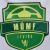 ZÁPIS O STRETNUTÍ-PROTOKOL OF THE MATCH              kolo:Dátum(date):___________ Miesto(place):__________ Začiatok(begening)  :_____________Rozhodca(refere):____________________ Liga:______ Hrací čas(time):_________________                                    Mužstvá nastúpili v týchto zostavách    Mužstvo                                                                                                                 Mužstvo                                                                                                       domáci (homes):                                                                                hostia(visitors)        
Výsledok(result):                                                                             Polčas(half):                                                                  Víťaz (winner):Námietky(vypisuje rozhodca)                                                                                              Námietky(vypisuje rozhodca) Domáci(homes):                                                                                                                    Hostia(visitors):   _____________________________________________________                            _____________________________________________________________________________________________________                            _____________________________________________________________________________________________________                            ________________________________________________Napomínania(vypisuje rozhodca)                                                                                      Napomínania(vypisuje rozhodca)Domáci(homes):                                                                                                                   Hostia(visitors):____________________________________________________                                ___________________________________________________________________________________________________                                ___________________________________________________________________________________________________                               _______________________________________________                Podpis domáci(homes):                                                   Podpis rozhodca(referee):                                      Podpis hostia(visitirs):  P.č.PriezviskoČ.dresu Č.preukazuGólyKarta   1.   2.  3.  4.  5.  6.  7.  8.  9.10.11.12.13.14.15.P.čPriezvisko(name)Č.dresuČ.preukazuGóly         Karta  1.  2.  3.  4.  5.  6.  7.  8.  9.10.11.12.13.14.15.